....................................................				Długosiodło, dn. ...........................(imię i nazwisko)........................................................................................................      (adres)Wójt Gminy Długosiodłoul. Tadeusza Kościuszki 2,07-210 DługosiodłoProszę o dokonanie rozgraniczenia mojej nieruchomości KW nr ..................... , położonej 
w .............................................................., działka ewidencyjna nr ..............................., obręb ........................................, z nieruchomościami:działką nr  ........................... – właściciel ...............................................................................działką nr  ........................... – właściciel ...............................................................................działką nr  ........................... – właściciel ...............................................................................działką nr  ........................... – właściciel ...............................................................................działką nr  ........................... – właściciel ................................................................................................................................(podpisy właścicieli)W załączeniu:……………………………………………….……………………………………………….……………………………………………….Administratorem danych osobowych jest Urząd Gminy Długosiodło, reprezentowany przez Wójta Gminy. Przetwarzanie danych jest niezbędne do wypełnienia obowiązku prawnego ciążącego na administratorze i ich podanie jest obowiązkowe na podstawie ustawy z dnia 17 maja 1989 r. Prawo geodezyjne i kartograficzne. Dane nie są przekazywane żadnym nieuprawnionym odbiorcom, ani też do państw trzecich. Odbiorcami danych mogą być jedynie osoby i podmioty upoważnione do przetwarzania danych oraz  uprawnione na podstawie przepisów prawa organy publiczne.  Dane są przechowywane przez czas określony w szczególnych przepisach prawa. Osobie której dane dotyczą, przysługuje prawo do wglądu w swoje dane i prawo ich uzupełniania. Szczegółowe informacje dotyczące przetwarzania danych opisane są w Polityce prywatności Administratora dostępnej w Urzędzie i na stronach www Urzędu, oraz w szczegółowych klauzulach informacyjnych Wydziału Rozwoju Gospodarczego, Infrastruktury Technicznej, Gospodarki Nieruchomościami i Ochrony Środowiska.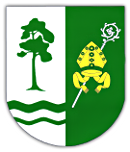 Urząd GminyDługosiodłoKARTA USŁUGIKARTA USŁUGIUrząd GminyDługosiodłoRozgraniczenie nieruchomości.Data zatwierdzenia……………..Komórka organizacyjnaWydział Rozwoju Gospodarczego Infrastruktury Technicznej, Gospodarki Nieruchomościami i Ochrony ŚrodowiskaWydział Rozwoju Gospodarczego Infrastruktury Technicznej, Gospodarki Nieruchomościami i Ochrony Środowiska1. WYMAGANE DOKUMENTYWniosek o dokonanie rozgraniczenia nieruchomości.2. MIEJSCE ZŁOŻENIA DOKUMENTÓWUrząd Gminy Długosiodło, ul. T. Kościuszki 2, 07-210 Długosiodło.3. TERMIN I SPOSÓB ZAŁATWIENIA SPRAWYWedług terminów określonych w ustawie z dnia 14 czerwca 1960 r. Kodeks postępowania administracyjnego.4. OPŁATY1. 10,00 zł - opłata skarbowa za wydanie decyzji (opłacie tej podlega wyłącznie decyzja 
o rozgraniczeniu), od opłaty tej zwolnione są: decyzja o umorzeniu postępowania wobec zawarcia ugody granicznej, decyzja o umorzeniu postępowania i przekazaniu sprawy do sądu, oraz decyzja o umorzeniu postępowania jako bezprzedmiotowego.2. Opłata skarbowa z tytułu złożenia dokumentu stwierdzającego udzielenie pełnomocnictwa lub prokury: 17 zł - od każdego stosunku pełnomocnictwa (prokury) z wyłączeniem zwolnień ustawowych.5. TRYB ODWOŁAWCZY1. Na postanowienie o wszczęciu postępowania rozgraniczeniowego nie służy zażalenie (art. 30 ust. 4 ustawy z dnia 17 maja 1989 r. Prawo geodezyjne i kartograficzne).2. Strona niezadowolona z ustalenia przebiegu granicy może żądać, w terminie 14 dni od dnia doręczenia jej stronie decyzji o rozgraniczeniu nieruchomości, wydanej na podstawie art. 33 ust.1 ustawy z dnia 17 maja 1989 r. Prawo geodezyjne i kartograficzne, przekazania sprawy sądowi.3. Od decyzji umarzającej postępowanie administracyjne z uwagi na ugodę zawartą przed geodetą, przysługuje stronie prawo wniesienia odwołania do Samorządowego Kolegium Odwoławczego. Skutki ugody można podważyć tylko przed sądem powszechnym.4. Od decyzji umarzającej postępowanie administracyjne i przekazującej sprawę z urzędu do rozpatrzenia sądowi, wydanej na podstawie art. 34 ust. 2 ustawy z dnia 17 maja 1989 r. Prawo geodezyjne i kartograficzne, przysługuje stronie prawo wniesienia odwołania do Samorządowego Kolegium Odwoławczego.5. Na postanowienie orzekające o obciążeniu kosztami postępowania przysługuje stronie prawo wniesienia zażalenia do Samorządowego Kolegium Odwoławczego Odwoławczego 
w terminie 7 dni od daty otrzymania postanowienia.6. PODSTAWA PRAWNA1. Ustawa z dnia 17 maja 1989 r. Prawo geodezyjne i kartograficzne.2. Rozporządzenie Ministrów Spraw Wewnętrznych i Administracji oraz Rolnictwa 
i Gospodarki Żywnościowej z dnia 14 kwietnia 1999 r. w sprawie rozgraniczania nieruchomości.3. Ustawa z dnia 14 czerwca 1960 r. Kodeks postępowania administracyjnego.4. Ustawa z dnia 16 listopada 2006 r. o opłacie skarbowej.7. INNE INFORMACJE1. Czynności ustalenia przebiegu granicy może dokonać tylko geodeta upoważniony przez Wójta Gminy Długosiodło w toku postępowania rozgraniczeniowego.2. Warunkiem upoważnienia przez Wójta Gminy Długosiodło jest posiadanie przez geodetę uprawnień zawodowych z zakresu 2, określonych w art. 43 pkt 2 ustawy z dnia 17 maja 1989 r. Prawo geodezyjne i kartograficzne.3. Wynagrodzenie geodety uprawnionego wskazanego przez organ stanowi część lub całość kosztów postępowania. Kosztami postępowania obciążane są strony, na wniosek, lub 
w interesie których, postępowanie to było prowadzone.8. PRACOWNIK UDZIELAJĄCY  INFORMACJI W SPRAWIEImiona, nazwiska i numery telefonów pracowników odpowiedzialnych za merytoryczne udzielanie informacji wynikających z karty usługi: Łukasz Szyszkowski (29) 64-23-655